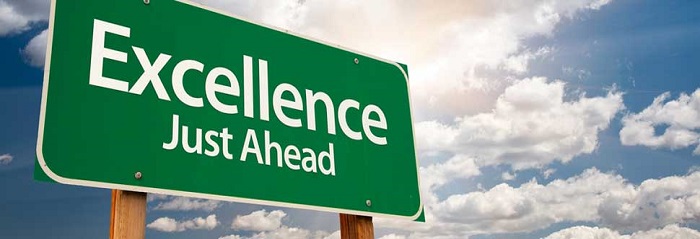 Advanced PCMH funding opportunity!The South Carolina Office of Rural Health (SCORH) is pleased to announce a funding opportunity for Excellence in Patient Centered Medical Home (PCMH) transformation.  Up to 10 primary care practices with current NCQA PCMH recognition are eligible for Excellence in PCMH, up to $20,000.  The South Carolina Medical Association is offering a similar opportunity for ten primary care practices working with that organization.  Funded through a grant from the SC Department of Health and Human Services, priority for funding will focus on practices demonstrating a commitment to caring for the Medicaid population.  For more information on eligibility rules, funding process, and the criteria that must be demonstrated for award funding, visit scorh.net/fundingopportunities. here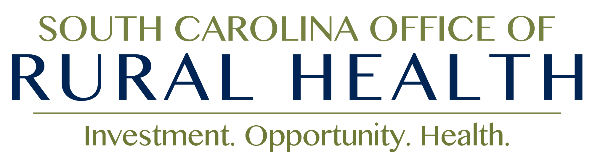 Measuring QualityApplication Deadline: January 13, 2022The Center for Practice Transformation Team (C4PT) is available to answer your questions and provide guidance. Send Completed Applications to: Lindsay WilliamsEmail: lindsay@scorh.netPhone: 803.454.3850Improving Healthcare